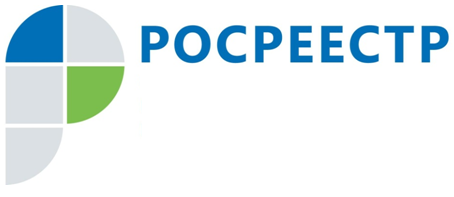 #РосреестрРосреестр: утверждение Порядка рассмотрения декларации о характеристиках объекта недвижимости	Приказом Росреестра от 24.05.2021 № П/0216 "Об утверждении Порядка рассмотрения декларации о характеристиках объекта недвижимости, в том числе ее формы" актуализирован порядок рассмотрения декларации о характеристиках объекта недвижимости.	Обновлены в том числе перечень документов, прилагаемых к декларации, порядок подачи декларации посредством сети "Интернет", утверждена новая форма декларации. Отмечено, что в качестве материалов, подтверждающих указанные в декларации характеристики, допускается приложение писем, справок, выписок, фотографий и иных документов.	Декларация рассматривается в течение 30 рабочих дней со дня ее представления (ранее - в течение 50 рабочих дней). Кроме того, предусмотрено, что в отдельных случаях срок ее рассмотрения может быть продлен, но не более чем на 30 рабочих дней.	Ряд нововведений коснулся порядка подачи декларации через единый портал государственных и муниципальных услуг: поданная через него декларация, подписанная квалифицированной электронной подписью, не требует ее фактического подписания заявителем, а бюджетное учреждение обязано уведомить заявителя о поступлении такой декларации не позднее рабочего дня, следующего за днем ее поступления.	Приказ начнет действовать с даты вступления в силу акта о признании утратившим силу аналогичного Приказа Минэкономразвития России от 4 июня 2019 года № 318.Заместитель руководителя Управления Росреестра по Чеченской РеспубликеА.Л. Шаипов